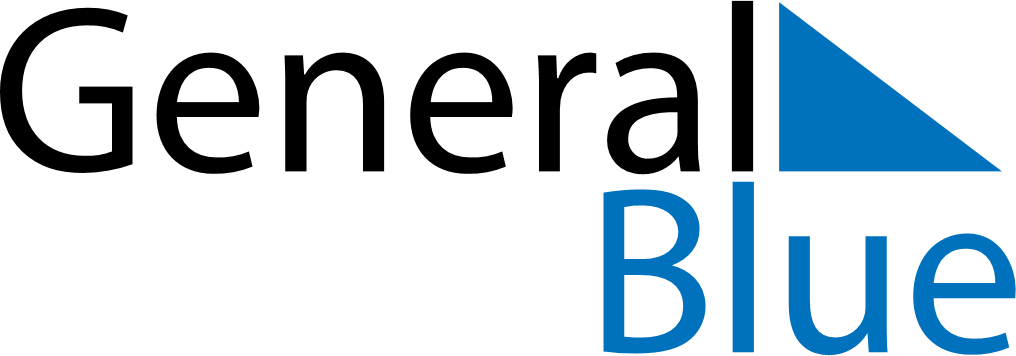 March 2019March 2019March 2019March 2019ZambiaZambiaZambiaSundayMondayTuesdayWednesdayThursdayFridayFridaySaturday11234567889Women’s Day1011121314151516Youth Day1718192021222223242526272829293031